Surat PernyataanOrisinalitas Artikel dan Izin PublikasiYang bertanda tangan di bawah ini :Nama				: Kiki AndrianAlamat Email		: kikiandriyan520@gmailAfiliasi/Institusi		: Universitas Muhammadiyah GresikNomor Telepon/HP	: 081358769718Judul Naskah	: Penegakan Hukum Terhadap Pelaku Tindak Pidana                                                        Pengancaman Dengan Kekerasan Melalui Media SosialMenyatakan bahwa : Penulis bertanggung jawab atas publikasi artikel terlampir.Penulis telah menyetujui artikel untuk diterbitkan sesuai format penulisan.Naskah belum pernah dipublikasikan pada penerbit/jurnal lain, dan selama dalam proses di Jurnal Justisia tidak akan saya cabut/dialihkan ke penerbit lain.Gresik, 30 April 2022
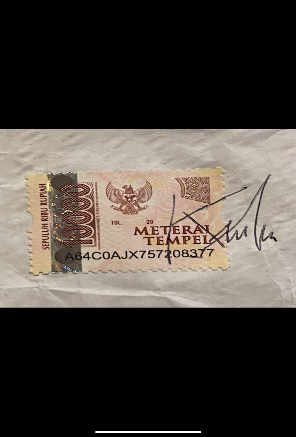 (Kiki Andrian)